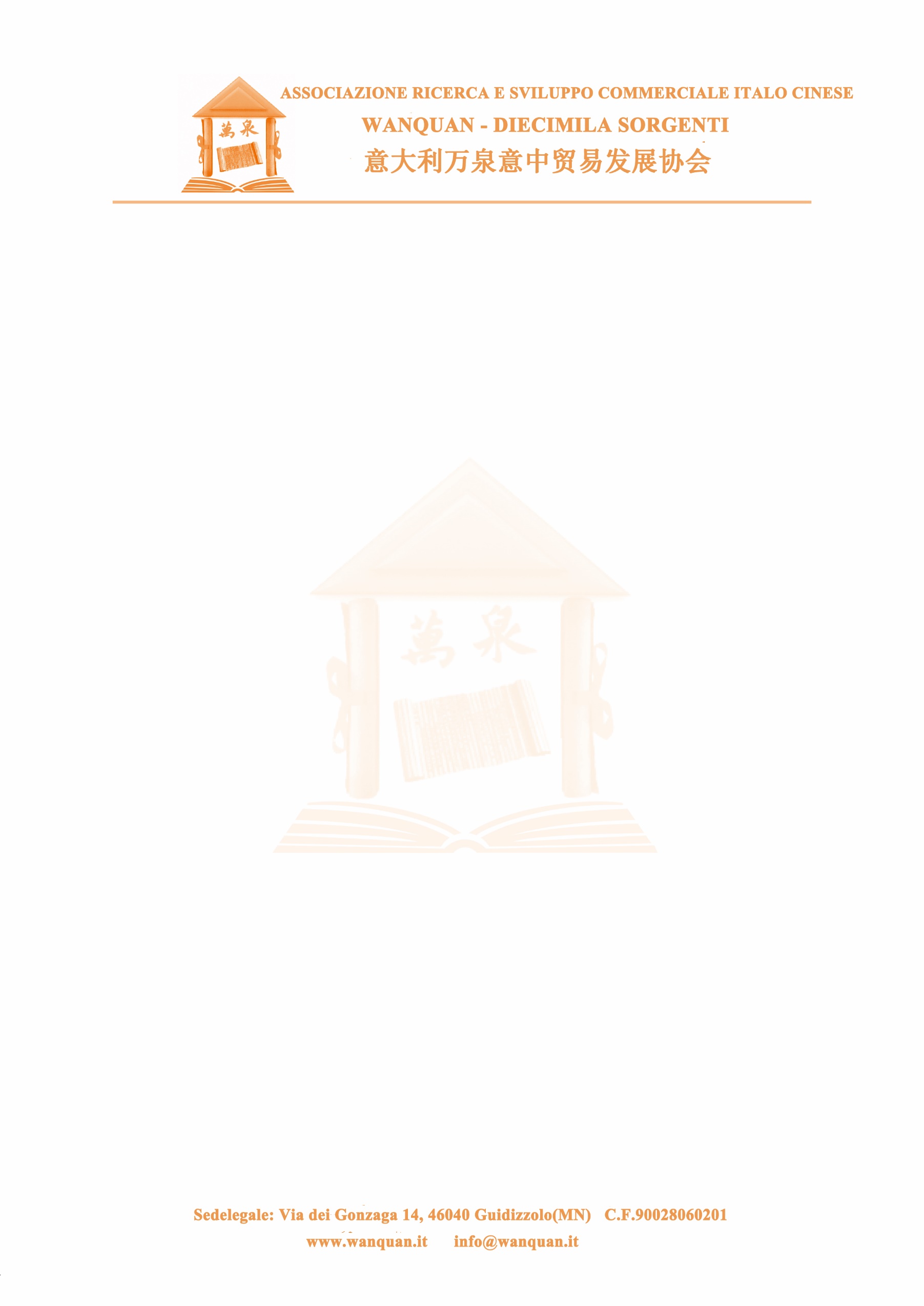 MODULO DI RICHIESTA ADESIONE Al Consiglio Direttivo dell’Associazione ricerca e sviluppo commerciale italo cinese   Wanquan- Diecimila Sorgenti     il/la sottoscritto/a:Nome: ___________________________________Cognome: ________________________________nato a: __________________________________ il___________________________________________residente a: _________________________provincia:_______________(      )CAP: ___________via: ________________________________ numero di telefono: ______________________________avendo preso visione dello statuto dell’Associazione chiede di poter aderire all'Associazione in qualità di (legale rappresentante, persona fisica, socio, o altro): ____________________ della dittaragione sociale: ________________________ legale rappresentante: ___________________sede legale a: ________________________________ provincia: ___________________(      )via: ________________________________ P.Iva:_________________________________________telefono:_________________________________ email:___________________________________                                      dichiara:di condividere gli obiettivi dallo Statuto dell'Associazione “Wanquan-Diecimila Sorgenti” e di voler contribuire alla loro realizzazione.Si impegna:all’osservanza delle norme statutarie e delle disposizioni del Consiglio Direttivo.prende atto che l'adesione è subordinata all'accettazione, da parte del Consiglio Direttivo, come previsto dall'art. 4 co. 2 dello Statuto.) in quanto socio avrà diritto a essere iscritto nel libro dei soci, a partecipare alle attività associative e alle assemblee, di accedere al materiale informativo predisposto dall'Associazione come indicato nello Statuto.esonera l'Associazione “Wanquan-Diecimila Sorgenti” e i suoi legali rappresentanti da ogni responsabilità in caso di danni di qualsiasi natura che dovessero verificarsi nei suoi confronti o nei confronti di terzi.in quanto socio avrà il diritto di usufruire gratuitamente dei servizi previsti per la sua categoria di socio stessoLuogo e Data________________; _____________                Firma_______________________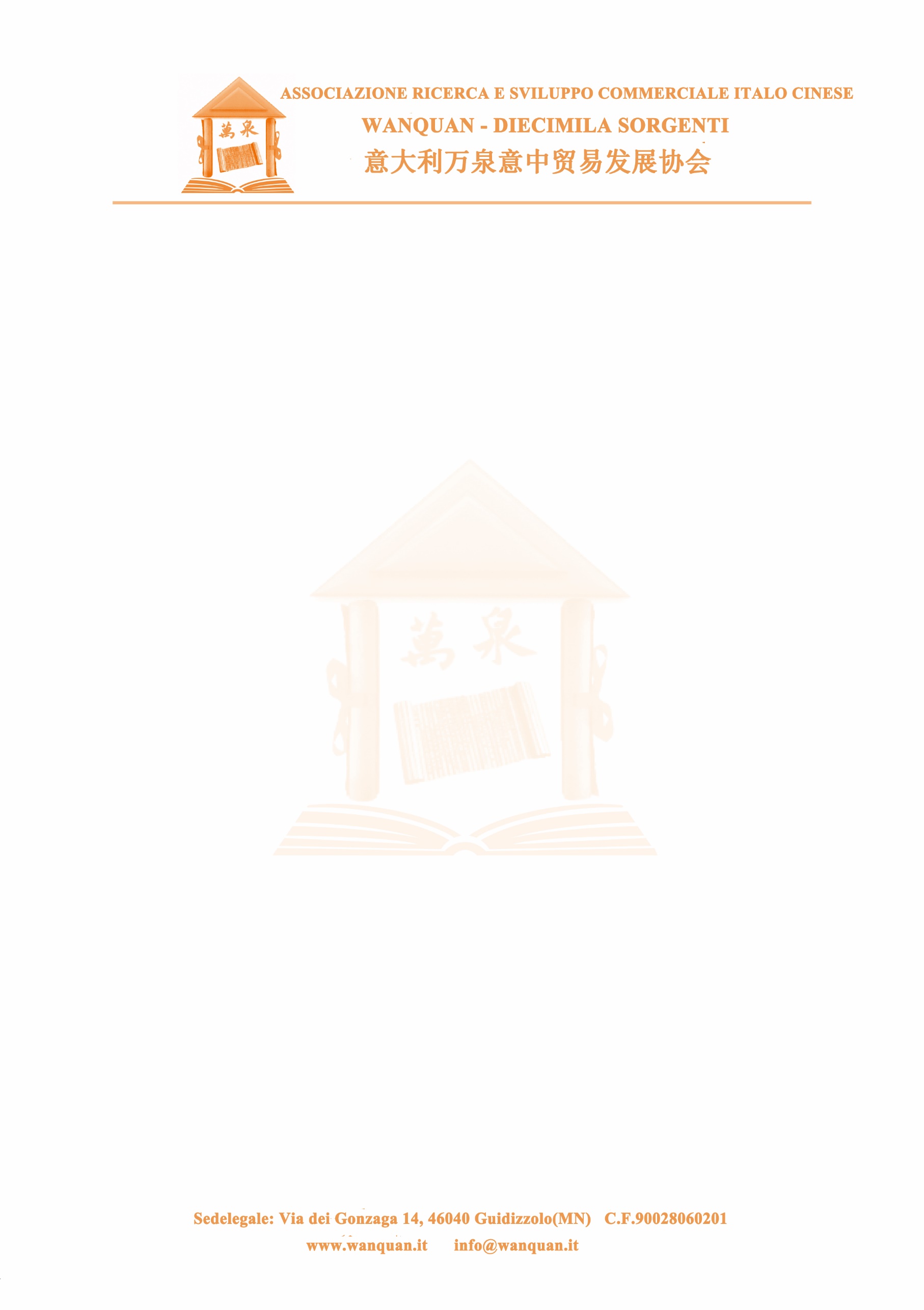 La/Il sottoscritta/o ________________________________dichiara di aver preso visione e di accettare espressamente, ai sensi dell'art. 1341 c.c., la clausola di limitazione della responsabilità di cui alla lettera g) del presente modulo.Luogo e Data________________; _________________                Firma_______________________INFORMATIVA PER TRATTAMENTO DI DATI PERSONALI RACCOLTI PRESSO L’INTERESSATOIn relazione a quanto previsto dal Reg. UE 2016/679 (Regolamento Europeo per la protezione dei dati personali) con la presente comunichiamo le dovute informazioni in ordine al trattamento dei dati personali forniti dall’interessato.
La presente informativa che è resa ai sensi dell’ art. 13 della Reg. UE 2016/679 (Regolamento Europeo per la protezione dei dati personali) e ai sensi dell’art. 13 D.Lgs. 30.6.2003 n. 196 (Codice Privacy).
1.TITOLARE DEL TRATTAMENTO
Ai sensi degli artt. 4 e 24 del Reg. UE 2016/679 il titolare del trattamento è l’Associazione ricerca e sviluppo commerciale italo cinese “Wanquan” Diecimila Sorgenti.
2. DATI OGGETTO DEL TRATTAMENTO
Il Titolare del Trattamento tratta i dati personali identificativi (ad esempio, nome, cognome, ragione sociale, indirizzo, telefono, e-mail, riferimenti bancari e di pagamento), comunicati dall’interessato in occasione dell’adesione all’associazione.
3. FINALITÀ E LICEITA’ DEL TRATTAMENTO
I dati di natura personale forniti, saranno oggetto di trattamento nel rispetto delle condizioni di liceità ex art. 6 lett. b del Reg. UE 2016/679, ovvero per l’adesione e la partecipazione all’associazione e lo svolgimento delle attività proposte a favore degli associati, ed in particolare:
- iscrizione nel libro soci;
- partecipazione alla vita associativa;
- informazione sulle attività e sulle altre iniziative proposte;
- eventuale compilazione di form di raccolta dati per l’invio di una richiesta informazioni al titolare del trattamento;
- adempiere agli obblighi contrattuali, di legge e finalità amministrativo-contabile. Ai fini dell’applicazione delle disposizioni in materia di protezione dei dati personali, i trattamenti effettuati per finalità amministrativo-contabili sono quelli connessi allo svolgimento delle attività di natura organizzativa, amministrativa, finanziaria e contabile, a prescindere dalla natura dei dati trattati;
- adempiere agli obblighi previsti dalla legge, da un regolamento, dalla normativa comunitaria o da un ordine dell’Autorità (come ad esempio in materia di antiriciclaggio);
- esercitare i diritti del Titolare, ad esempio il diritto di difesa in giudizio;
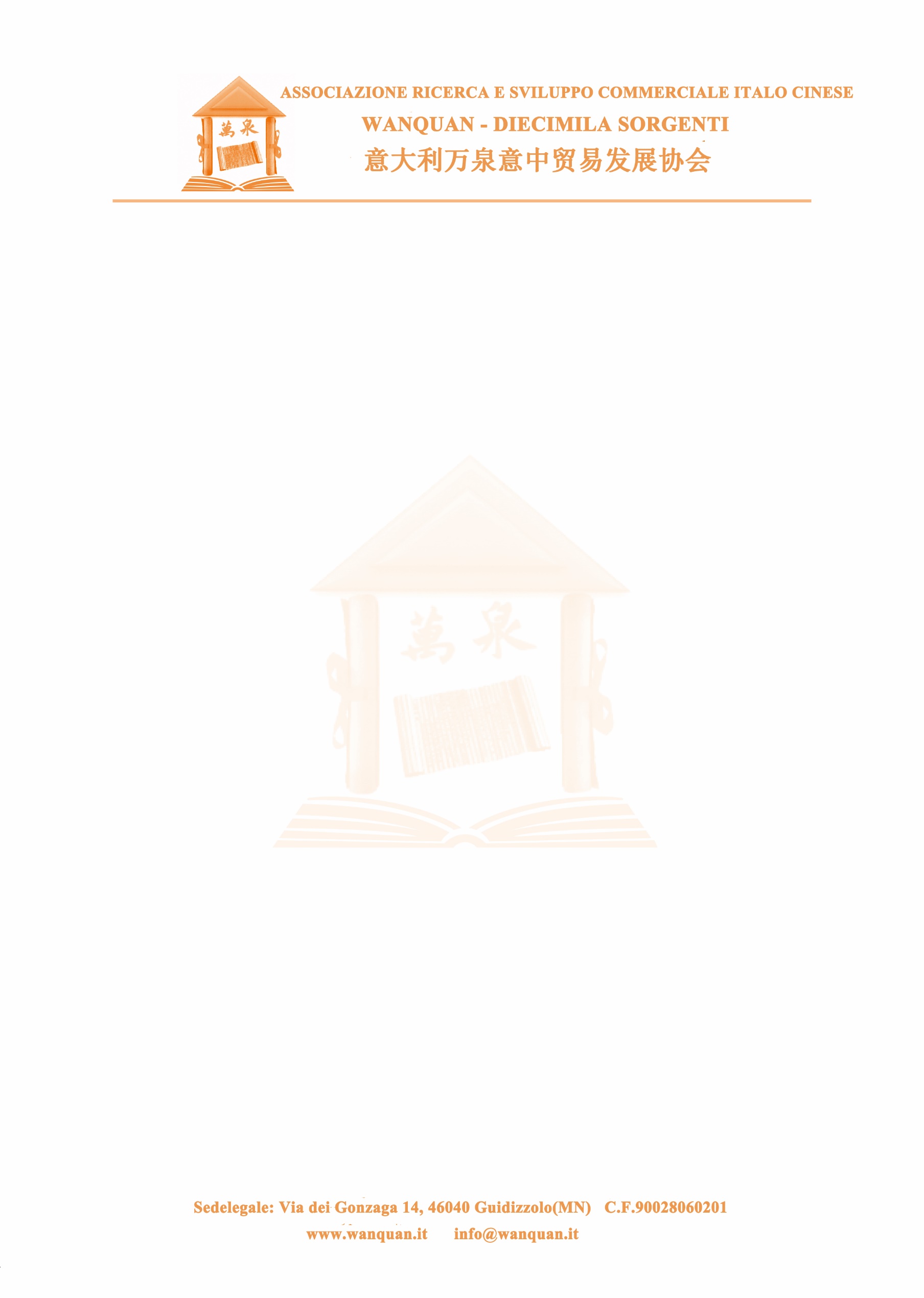 4. DESTINATARI O CATEGORIE DI DESTINATARI DEI DATI
I dati di natura personale forniti potranno essere comunicati a destinatari, nominati ex art. 28 del Reg. UE 2016/679, che tratteranno i dati in qualità di responsabili e/o in qualità di persone fisiche che agiscono sotto l’autorità del Titolare e del Responsabile del trattamento, al fine di ottemperare ai contratti o finalità connesse. Precisamente, i dati potranno essere comunicati a destinatari appartenenti alle seguenti categorie:
– soggetti che forniscono servizi per la gestione del sistema informatico e delle reti di comunicazione del Titolare del Trattamento;
– studi o società nell’ambito di rapporti di assistenza e consulenza;
– autorità competenti per adempimenti di obblighi di legge e/o di disposizioni di organi pubblici, su richiesta;
I soggetti appartenenti alle categorie suddette svolgono la funzione di Responsabile del trattamento dei dati, oppure operano in totale autonomia come distinti Titolari del trattamento.
5. TRASFERIMENTO DATI VERSO UN PAESE TERZO E/O UN’ORGANIZZAZIONE INTERNAZIONALE
I dati di natura personale forniti dall’interessato, non saranno trasferiti all’estero all’interno o all’esterno dell’Unione Europea.
6. MODALITA’ DI TRATTAMENTO
Il trattamento dei dati personali dell’interessato è realizzato per mezzo delle operazioni indicate all’art. 4 n. 2) GDPR del Reg. UE 2016/679 e precisamente: raccolta, registrazione, organizzazione, conservazione, consultazione, elaborazione, modificazione, selezione, estrazione, raffronto, utilizzo, interconnessione, blocco, comunicazione, cancellazione e distruzione dei dati. I dati personali sono sottoposti a trattamento sia cartaceo che elettronico e/o automatizzato.
7. PERIODO DI CONSERVAZIONE DEI DATI
Il trattamento sarà svolto in forma automatizzata e/o manuale, con modalità e strumenti volti a garantire la massima sicurezza e riservatezza, ad opera di soggetti a ciò appositamente incaricati.
Nel rispetto di quanto previsto dall’art. 5 comma 1 lett. e) del Reg. UE 2016/679 i dati personali raccolti verranno conservati in una forma che consenta l’identificazione degli interessati per un arco di tempo non superiore al conseguimento delle finalità per le quali i dati personali sono trattati.
8. NATURA DEL CONFERIMENTO E RIFIUTO
Il conferimento dei dati personali per le finalità di cui al punto 3 del presente documento informativo è necessario per dare seguito all’adesione all’associazione. Il mancato conferimento dei dati personali può comportare l’impossibilità di ottenere tale adesione.
9. DIRITTI DEGLI INTERESSATI
L’interessato potrà far valere i propri diritti come espressi dagli artt. 15, 16, 17, 18, 19, 20, 21, 22 del Regolamento UE 2016/679, rivolgendosi al Titolare del Trattamento, tramite all’indirizzo di posta elettronica INFO@WANQUAN.IT 
L’interessato ha il diritto, in qualunque momento di:
– ottenere la conferma dell'esistenza o meno di dati personali che lo riguardano, anche se non ancora registrati, e la loro comunicazione in forma intelligibile;
– ottenere l'indicazione: a) dell'origine dei dati personali; b) delle finalità e modalità del trattamento; c) della logica applicata in caso di trattamento effettuato con l'ausilio di strumenti elettronici; d) degli estremi identificativi del titolare, dei responsabili e del rappresentante designato ai sensi dell'art. 5, comma 2 Codice Privacy e art. 3, comma 1, GDPR; e) dei soggetti o delle categorie di soggetti ai quali i dati personali possono essere comunicati o che possono venirne a conoscenza in qualità di rappresentante designato nel territorio dello Stato, di responsabili o incaricati;
– ottenere: a) l'aggiornamento, la rettificazione ovvero, quando vi ha interesse, l'integrazione dei dati; b) la cancellazione, la trasformazione in forma anonima o il blocco dei dati trattati in violazione di legge, compresi quelli di cui non è necessaria la conservazione in relazione agli scopi per i quali i dati sono stati raccolti o successivamente trattati; c) l'attestazione che le operazioni di cui alle lettere a) e b) sono state portate a conoscenza, anche per quanto riguarda il loro contenuto, di coloro ai quali i dati sono stati comunicati o diffusi, eccettuato il caso in cui tale adempimento si rivela impossibile o comporta un impiego di mezzi manifestamente sproporzionato rispetto al diritto tutelato;
– opporsi, in tutto o in parte: a) per motivi legittimi al trattamento dei dati personali che lo riguardano, ancorché pertinenti allo scopo della raccolta; b) al trattamento di dati personali che lo riguardano a fini di invio di materiale pubblicitario o di vendita diretta o per il compimento di ricerche di mercato o di comunicazione commerciale, mediante l’uso di sistemi automatizzati di chiamata senza l’intervento di un operatore mediante e-mail e/o mediante modalità di marketing tradizionali mediante telefono e/o posta cartacea.
Ove applicabili, l’interessato ha altresì i diritti di cui agli artt. 16-21 GDPR (Diritto di rettifica, diritto all’oblio, diritto di limitazione di trattamento, diritto alla portabilità dei dati, diritto di opposizione),
Fatto salvo ogni altro ricorso amministrativo e giurisdizionale, se l’interessato ritiene che il trattamento dei dati che lo riguardano violi quanto previsto dal Reg. UE 2016/679, ai sensi dell’art. 15 lettera f) del succitato Reg. UE 2016/679, ha il diritto di proporre reclamo al Garante per la protezione dei dati personali e, con riferimento all’art. 6 paragrafo 1, lettera a) e art. 9, paragrafo 2, lettera a), ha il diritto di revocare in qualsiasi momento il consenso prestato.
Nel caso di richiesta di portabilità del dato da parte dell’interessato, il Titolare del trattamento fornirà in un formato di uso comune e leggibile i dati personali che lo riguardano, fatto salvo i commi 3 e 4 dell’art. 20 del Reg. UE 2016/679.Luogo e data: __________________;_______________________                   Firma:______________________________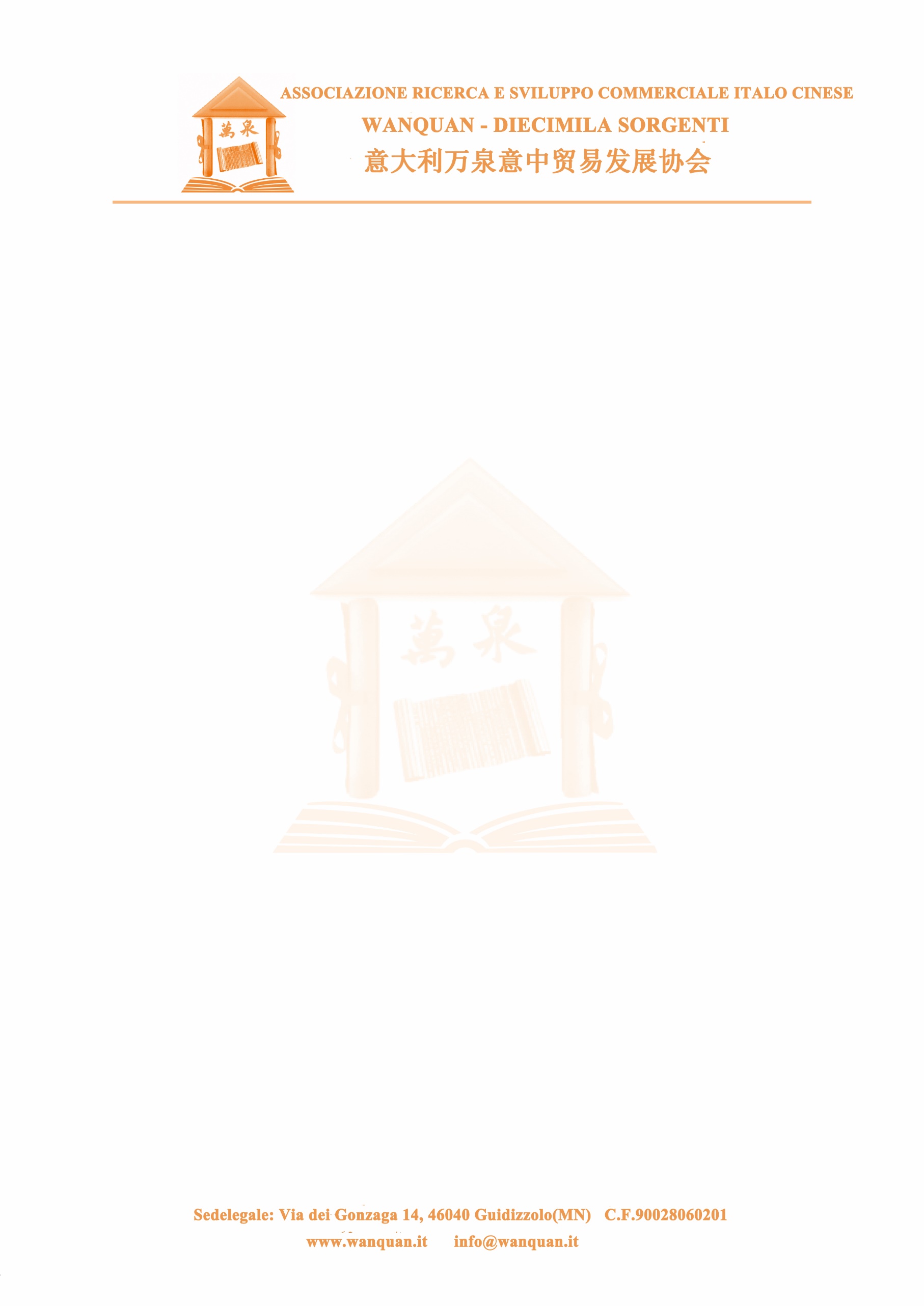 